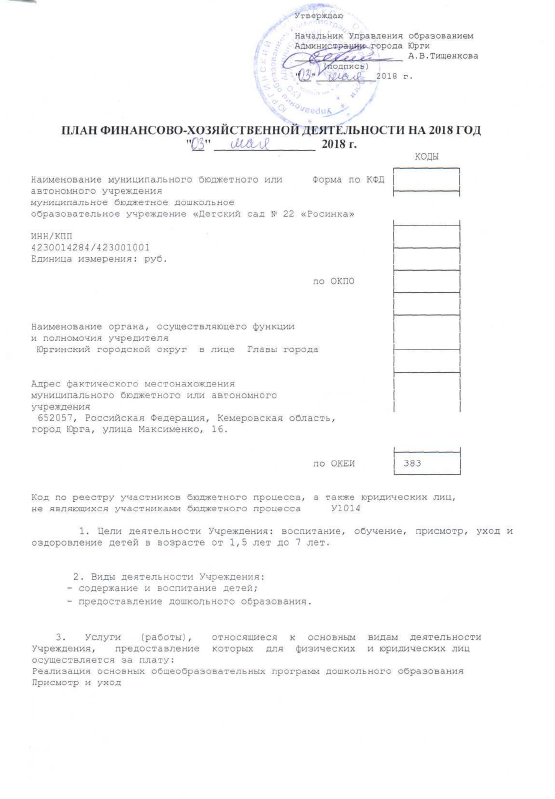 Утверждаю                                                 Начальник Управления образованием                                                 Администрации города Юрги                                                 ____________________ А.В.Тищенкова                                                      (подпись)                                                 "__"___________2018 г.ПЛАН ФИНАНСОВО-ХОЗЯЙСТВЕННОЙ ДЕЯТЕЛЬНОСТИ НА 2018 ГОД"__" _________________  2018 г.                                                                КОДЫ                                                            ┌──────────┐Наименование муниципального бюджетного или     Форма по КФД │          │автономного учреждения                                      ├──────────┤муниципальное бюджетное дошкольноеобразовательное учреждение «Детский сад № 22 «Росинка»                                                            ├──────────┤ИНН/КПП                                                     │          │4230014284/423001001                                        ├──────────┤Единица измерения: руб.                                     │          │                                                            ├──────────┤                                               по ОКПО      │          │                                                            ├──────────┤                                                            │          │                                                            ├──────────┤Наименование органа, осуществляющего функции                │          │и полномочия учредителя                                     │          │ Юргинский городской округ  в лице  Главы города            ├──────────┤                                                            │          │                                                            ├──────────┤Адрес фактического местонахождения                          │          │муниципального бюджетного или автономного                   │          │учреждения                                                  │          │ 652057, Российская Федерация, Кемеровская область, город Юрга, улица Максименко, 16.                                                                                       ├──────────┤                                               по ОКЕИ      │ 383      │                                                            └──────────┘Код по реестру участников бюджетного процесса, а также юридических лиц, не являющихся участниками бюджетного процесса     У1014        1. Цели деятельности Учреждения: воспитание, обучение, присмотр, уход и оздоровление детей в возрасте от 1,5 лет до 7 лет.       2. Виды деятельности Учреждения:- содержание и воспитание детей;- предоставление дошкольного образования.    3.   Услуги   (работы),   относящиеся  к  основным  видам  деятельностиУчреждения,   предоставление  которых  для  физических  и юридических лиц осуществляется за плату:Реализация основных общеобразовательных программ дошкольного образованияПрисмотр и уходТаблица 1Показатели финансового состояния учрежденияна _______________ 2018 г.(последнюю отчетную дату)Таблица 2Показатели по поступлениям и выплатам учрежденияна ____________________ 2018 г.* Графа 5.1 применяется при формировании Плана на 2018 год (на 2018 год и на плановый период 2019 и 2020 годов).Таблица 2.1Показатели выплат по расходамна закупку товаров, работ, услуг учрежденияна ___________________ 2018 г.Таблица 3Сведения о средствах, поступающих во временное распоряжение учреждения на _______________ 2018 г. (очередной финансовый год)Таблица 4Справочная информация  Руководитель учреждения                                                                                                          _________ _________________________                                                                                                           (подпись)   (расшифровка подписи)    Исполнитель в Учреждении                                                                                                          _________ _________________________                                                                                                          (подпись) (расшифровка подписи)                                                                     дата "___"________ 20__ г.                                                 Утверждаю                                                 Начальник Управления образованием                                                 Администрации города Юрги                                                 ____________________А.В.Тищенкова                                                      (подпись)                                                 "__"___________2018 г.СВЕДЕНИЯОБ ОПЕРАЦИЯХ С ЦЕЛЕВЫМИ СУБСИДИЯМИ, ПРЕДОСТАВЛЕННЫМИМУНИЦИПАЛЬНОМУ  УЧРЕЖДЕНИЮ НА 20__ Г.                                                             ┌────────────┐                                                             │    КОДЫ    │                                                             ├────────────┤                                               Форма по ОКУД │   0501016  │                                                        Дата │            │                        от "___"________ 20__ г.             ├────────────┤Муниципальное учреждение                                     │            │                            _____________________    по ОКПО │            │                                                                                                 Дата │            │ИНН/КПП │        │                             представления │            │        └────────┘                                предыдущих │            │                                                    Сведений │            │                                                             ├────────────┤Наименование бюджета        _____________________   по ОКАТО │            │                                                             ├────────────┤Наименование структурного                                    │            │подразделения Администрации города Юрги,                     │            │осуществляющего функции                                      │            │и полномочия учредителя     _____________________ Глава по БК│            │                                                             ├────────────┤Наименование органа,                                         │            │осуществляющего ведение                                      │            │лицевого счета по иным                                       │            │субсидиям                   _____________________            │            │                                                             ├────────────┤Единица измерения: руб. (с точностью до второго              │            │десятичного знака) по ОКЕИ                                   │            │___________________________________                          │            │(наименование иностранной валюты) по ОКВ                     │            │                                                             └────────────┘                                                   ┌──────────────────────┐                    Остаток средств на начало года │                      │                                                   └──────────────────────┘                                                                  ┌───────┐                                                   Номер страницы │       │                                                                  ├───────┤                                                    Всего страниц │       │                                                                  └───────┘Руководитель _________ ____________             (подпись) (расшифровка                         подписи)                                                          ┌ ─ ─ ─ ─ ─ ─ ─ ─ ─ ─ ─ ─ ─ ─ ─ ─ ─ ─ ─ ─ ─ ─ ─ ─ ─ ─ ─ ─ ─┐Главный                                                    ОТМЕТКА ОРГАНА, ОСУЩЕСТВЛЯЮЩЕГО ВЕДЕНИЕ ЛИЦЕВОГО СЧЕТА,Бухгалтер                                                 │               О ПРИНЯТИИ НАСТОЯЩИХ СВЕДЕНИЙ              │             _________ ____________                       │Ответственный ___________ _________ ____________ _________│             (подпись) (расшифровка                        исполнитель   (должность) (подпись) (расшифровка (телефон)                          подписи)                        │                                       подписи)           │Ответственный                                             │"__" ____________ 20__ г.                                 │исполнитель ___________ _________ ____________ __________ └ ─ ─ ─ ─ ─ ─ ─ ─ ─ ─ ─ ─ ─ ─ ─ ─ ─ ─ ─ ─ ─ ─ ─ ─ ─ ─ ─ ─ ─┘            (должность) (подпись) (расшифровка (телефон)                                    подписи)"__" _________ 20__ г.Приложение №3к Порядку составления и утверждения планов финансово-хозяйственной деятельности муниципальных бюджетных и автономных учрежденийРасчеты (обоснования)к плану финансово-хозяйственной деятельностимуниципального учреждения1. Расчеты (обоснования) выплат персоналу (строка 210)Код видов расходов ________________________________________________________Источник финансового обеспечения __________________________________________1.1. Расчеты (обоснования) расходов на оплату труда1.2. Расчеты (обоснования) выплат персоналу при направлении в служебные командировки1.3. Расчеты (обоснования) выплат персоналу по уходу за ребенком1.4. Расчеты (обоснования) страховых взносов на обязательное страхование в Пенсионный фонд Российской Федерации, в Фонд социального страхования Российской Федерации, в Федеральный фонд обязательного медицинского страхования<*> Указываются страховые тарифы, дифференцированные по классампрофессионального риска, установленные Федеральным законом от 22 декабря2005 г. № 179-ФЗ "О страховых тарифах на обязательное социальноестрахование от несчастных случаев на производстве и профессиональныхзаболеваний на 2006 год2. Расчеты (обоснования) расходов на социальные и иныевыплаты населениюКод видов расходов ________________________________________________________Источник финансового обеспечения __________________________________________3. Расчет (обоснование) расходов на уплату налогов, сборов и иных платежейКод видов расходов ________________________________________________________Источник финансового обеспечения __________________________________________4. Расчет (обоснование) расходов на безвозмездные перечисления организациямКод видов расходов ________________________________________________________Источник финансового обеспечения __________________________________________5. Расчет (обоснование) прочих расходов (кроме расходов на закупку товаров, работ, услуг)Код видов расходов ________________________________________________________Источник финансового обеспечения __________________________________________6. Расчет (обоснование) расходов на закупку товаров, работ, услугКод видов расходов ________________________________________________________Источник финансового обеспечения __________________________________________6.1. Расчет (обоснование) расходов на оплату услуг связи6.2. Расчет (обоснование) расходов на оплату транспортных услуг6.3. Расчет (обоснование) расходов на оплату коммунальных услуг6.4. Расчет (обоснование) расходов на оплату аренды имущества6.5. Расчет (обоснование) расходов на оплату работ, услугпо содержанию имущества6.6. Расчет (обоснование) расходов на оплату прочих работ, услуг6.7. Расчет (обоснование) расходов на приобретение основныхсредств, материальных запасовN п/пНаименование показателяСумма, тыс. руб.1.231.Нефинансовые активы, всего:7690,27из них:   1.1Общая балансовая стоимость недвижимого имущества, всего  18755,28      в том числе: Стоимость имущества, закрепленного собственником имущества за учреждением на праве оперативного управления18755,28Стоимость недвижимого имущества, приобретенного учреждением за счет выделенных собственником имущества учреждения средств Стоимость недвижимого имущества, приобретенного учреждением за счет доходов, полученных от платной и иной приносящей доход деятельности  Остаточная стоимость недвижимого имущества  15966,871.2Общая балансовая стоимость движимого имущества, всего1678,98      в том числе: Стоимость особо ценного движимого имущества 667,62Остаточная стоимость особо ценного движимого  имущества  393,532.Финансовые активы, всего:132,23из них:  денежные средства учреждения, всегов том числе: денежные средства учреждения на счетах132,23денежные средства учреждения, размещенные на депозиты в кредитной организациииные финансовые инструментыдебиторская задолженность по доходам13251,45дебиторская задолженность по расходам43,5113.Обязательства, всего:1735,88из них:долговые обязательствакредиторская задолженность:1735,88в том числе:  просроченная кредиторская задолженностьНаименование показателяКод строкиКод по бюджетной классификации Российской ФедерацииОбъем финансового обеспечения, руб. (с точностью до двух знаков после запятой - 0,00)Объем финансового обеспечения, руб. (с точностью до двух знаков после запятой - 0,00)Объем финансового обеспечения, руб. (с точностью до двух знаков после запятой - 0,00)Объем финансового обеспечения, руб. (с точностью до двух знаков после запятой - 0,00)Объем финансового обеспечения, руб. (с точностью до двух знаков после запятой - 0,00)Объем финансового обеспечения, руб. (с точностью до двух знаков после запятой - 0,00)Объем финансового обеспечения, руб. (с точностью до двух знаков после запятой - 0,00)Объем финансового обеспечения, руб. (с точностью до двух знаков после запятой - 0,00)Наименование показателяКод строкиКод по бюджетной классификации Российской Федерациивсегов том числе:в том числе:в том числе:в том числе:в том числе:в том числе:в том числе:Наименование показателяКод строкиКод по бюджетной классификации Российской Федерациивсегосубсидии на финансовое обеспечение выполнения муниципального задания из федерального бюджета, бюджета субъекта Российской Федерации, местного бюджетасубсидии на финансовое обеспечение выполнения мун.задания из бюджета Фед.фонда обязат. мед. страхованиясубсидии, предоставляемые в соответствии с абзацем вторым пункта 1 статьи 78.1 Бюджетного кодекса Российской Федерациисубсидии на осуществление капитальных вложенийсредства обязательного медицинского страхованияпоступления от оказания услуг (выполнения работ) на платной основе и от иной приносящей доход деятельностипоступления от оказания услуг (выполнения работ) на платной основе и от иной приносящей доход деятельностиНаименование показателяКод строкиКод по бюджетной классификации Российской Федерациивсегосубсидии на финансовое обеспечение выполнения муниципального задания из федерального бюджета, бюджета субъекта Российской Федерации, местного бюджетасубсидии на финансовое обеспечение выполнения мун.задания из бюджета Фед.фонда обязат. мед. страхованиясубсидии, предоставляемые в соответствии с абзацем вторым пункта 1 статьи 78.1 Бюджетного кодекса Российской Федерациисубсидии на осуществление капитальных вложенийсредства обязательного медицинского страхованиявсегоиз них гранты123455.1*678910Поступления от доходов, всего:100X15 993 592,0111 973 088,812 002 2222018281,20в том числе:доходы от собственности110XXXXXдоходы от оказания услуг, работ12013 991 370,0111 973 088,81XX2018281,20доходы от штрафов, пеней, иных сумм принудительного изъятия130XXXXXбезвозмездные поступления от наднациональных организаций, правительств иностранных государств, международных финансовых организаций140XXXXXиные субсидии, предоставленные из бюджета1502 002 222X2 002 222XXXпрочие доходы160XXXXдоходы от операций с активами180XXXXXXВыплаты по расходам, всего:200X15 993 592,0111 973 088,812 002 2222018281,20в том числе на: выплаты персоналу всего:2109 301 000,09 301 000,0из них:оплата труда и начисления на выплаты по оплате труда2119 301 000,09 301 000,0социальные и иные выплаты населению, всего220960215608042из них:уплату налогов, сборов и иных платежей, всего230из них:безвозмездныеперечисленияорганизациям240прочие расходы (кроме расходов на закупку товаров, работ, услуг)250254000,092540000,09расходы на закупку товаров, работ, услуг, всего260X6 428 989,922 416 528,812 002 2222 010 239,11Поступление финансовых активов, всего:300Xиз них:увеличение остатков средств310прочие поступления320Выбытие финансовых активов, всего400Из них:уменьшение остатков средств410прочие выбытия420Остаток средств на начало года500X86460,5735181,6551278,92Остаток средств на конец года600XНаименование показателяКод строкиГод начала закупкиСумма выплат по расходам на закупку товаров, работ и услуг, руб. (с точностью до двух знаков после запятой - 0,00Сумма выплат по расходам на закупку товаров, работ и услуг, руб. (с точностью до двух знаков после запятой - 0,00Сумма выплат по расходам на закупку товаров, работ и услуг, руб. (с точностью до двух знаков после запятой - 0,00Сумма выплат по расходам на закупку товаров, работ и услуг, руб. (с точностью до двух знаков после запятой - 0,00Сумма выплат по расходам на закупку товаров, работ и услуг, руб. (с точностью до двух знаков после запятой - 0,00Сумма выплат по расходам на закупку товаров, работ и услуг, руб. (с точностью до двух знаков после запятой - 0,00Сумма выплат по расходам на закупку товаров, работ и услуг, руб. (с точностью до двух знаков после запятой - 0,00Сумма выплат по расходам на закупку товаров, работ и услуг, руб. (с точностью до двух знаков после запятой - 0,00Сумма выплат по расходам на закупку товаров, работ и услуг, руб. (с точностью до двух знаков после запятой - 0,00Наименование показателяКод строкиГод начала закупкивсего на закупкивсего на закупкивсего на закупкив том числе:в том числе:в том числе:в том числе:в том числе:в том числе:Наименование показателяКод строкиГод начала закупкивсего на закупкивсего на закупкивсего на закупкив соответствии с Федеральным законом от 5 апреля 2013 г. № 44-ФЗ "О контрактной системе в сфере закупок товаров, работ, услуг для обеспечения государственных и муниципальных нужд"в соответствии с Федеральным законом от 5 апреля 2013 г. № 44-ФЗ "О контрактной системе в сфере закупок товаров, работ, услуг для обеспечения государственных и муниципальных нужд"в соответствии с Федеральным законом от 5 апреля 2013 г. № 44-ФЗ "О контрактной системе в сфере закупок товаров, работ, услуг для обеспечения государственных и муниципальных нужд"в соответствии с Федеральным законом от 18 июля 2011 г. № 223-ФЗ "О закупках товаров, работ, услуг отдельными видами юридических лиц"в соответствии с Федеральным законом от 18 июля 2011 г. № 223-ФЗ "О закупках товаров, работ, услуг отдельными видами юридических лиц"в соответствии с Федеральным законом от 18 июля 2011 г. № 223-ФЗ "О закупках товаров, работ, услуг отдельными видами юридических лиц"Наименование показателяКод строкиГод начала закупкина 2018 г. очередной финансовый годна 2019 г. 1-ый год планового периодана 2020 г. 2-ой год планового периодана 2018 г. очередной финансовый годна 2019 г. 1-ый год планового периодана 2020 г. 2-ой год планового периодана 20__ г. очередной финансовый годна 20__ г. 1-ый год планового периодана 20__ г. 1-ый год планового периода123456789101112Выплаты по расходам на закупку товаров, работ, услуг всего:0001X6 428 989,923601456,73601456,76 428 989,923601456,73601456,7в том числе: на оплату контрактов заключенных до начала очередного финансового года:1001X1 107 431,261 107 431,26на закупку товаров работ, услуг по году начала закупки:20015 321 558,663601456,73601456,75 321 558,663601456,73601456,7Наименование показателяКод строкиСумма (руб., с точностью до двух знаков после запятой - 0,00)123Остаток средств на начало года01032074,15Остаток средств на конец года02045775,25Поступление03058519,15Выбытие04045775,25Наименование показателяКод строкиСумма (тыс. руб.)123Объем публичных обязательств, всего:010Объем бюджетных инвестиций (в части переданных полномочий государственного (муниципального) заказчика в соответствии с Бюджетным кодексом Российской Федерации), всего:020Объем средств, поступивших во временное распоряжение, всего:030Наименование субсидииКод субсидииКод по бюджетной классификации Российской ФедерацииКод объекта ФАИПРазрешенный к использованию остаток субсидии прошлых лет на начало 20__ г.Разрешенный к использованию остаток субсидии прошлых лет на начало 20__ г.Суммы возврата дебиторской задолженности прошлых летСуммы возврата дебиторской задолженности прошлых летПланируемыеПланируемыеНаименование субсидииКод субсидииКод по бюджетной классификации Российской ФедерацииКод объекта ФАИПкодсуммакодсуммапоступлениявыплаты12345678910ВсегоX№ п/пДолжность, группа должностейУстановленная численность, единицСреднемесячный размер оплаты труда на одного работника, руб.Среднемесячный размер оплаты труда на одного работника, руб.Среднемесячный размер оплаты труда на одного работника, руб.Среднемесячный размер оплаты труда на одного работника, руб.Ежемесячная надбавка к должностному окладу, %Районный коэффициентФонд оплаты труда в год, руб. (гр. 3 x гр. 4 x (1 + гр. 8 / 100) x гр. 9 x 12)№ п/пДолжность, группа должностейУстановленная численность, единицвсегов том числе:в том числе:в том числе:Ежемесячная надбавка к должностному окладу, %Районный коэффициентФонд оплаты труда в год, руб. (гр. 3 x гр. 4 x (1 + гр. 8 / 100) x гр. 9 x 12)№ п/пДолжность, группа должностейУстановленная численность, единицвсегопо должностному окладупо выплатам компенсационного характерапо выплатам стимулирующего характераЕжемесячная надбавка к должностному окладу, %Районный коэффициентФонд оплаты труда в год, руб. (гр. 3 x гр. 4 x (1 + гр. 8 / 100) x гр. 9 x 12)12345678910Итого:Итого:xxxxxx№ п/пНаименование расходовСредний размер выплаты на одного работника в день, руб.Количество работников, чел.Количество днейСумма, руб. (гр. 3 x гр. 4 x гр. 5)123456Итого:xxx№ п/пНаименование расходовЧисленность работников, получающих пособиеКоличество выплат в год на одного работникаРазмер выплаты (пособия) в месяц, руб.Сумма, руб. (гр. 3 x гр. 4 x гр. 5)123456Итого:xxx№ п/пНаименование государственного внебюджетного фондаРазмер базы для начисления страховых взносов, руб.Сумма взноса, руб.12341Страховые взносы в Пенсионный фонд Российской Федерации, всегоx1.1.в том числе:по ставке 22,0%1.2.по ставке 10,0%1.3.с применением пониженных тарифов взносов в Пенсионный фонд Российской Федерации для отдельных категорий плательщиков2Страховые взносы в Фонд социального страхования Российской Федерации, всегоx2.1.в том числе:обязательное социальное страхование на случай временной нетрудоспособности и в связи с материнством по ставке 2,9%2.2.с применением ставки взносов в Фонд социального страхования Российской Федерации по ставке 0,0%2.3.обязательное социальное страхование от несчастных случаев на производстве и профессиональных заболеваний по ставке 0,2%2.4.обязательное социальное страхование от несчастных случаев на производстве и профессиональных заболеваний по ставке 0,_% <*>2.5.обязательное социальное страхование от несчастных случаев на производстве и профессиональных заболеваний по ставке 0,_% <*>3Страховые взносы в Федеральный фонд обязательного медицинского страхования, всего (по ставке 5,1%)Итого:x№ п/пНаименование показателяРазмер одной выплаты, руб.Количество выплат в годОбщая сумма выплат, руб. (гр. 3 x гр. 4)12345Итого:xx№ п/пНаименование расходовНалоговая база, руб.Ставка налога, %Сумма исчисленного налога, подлежащего уплате, руб. (гр. 3 x гр. 4 / 100)12345Итого:x№ п/пНаименование показателяРазмер одной выплаты, руб.Количество выплат в годОбщая сумма выплат, руб. (гр. 3 x гр. 4)12345Итого:xx№ п/пНаименование показателяРазмер одной выплаты, руб.Количество выплат в годОбщая сумма выплат, руб. (гр. 3 x гр. 4)12345Итого:xx№ п/пНаименование расходовКоличество номеровКоличество платежей в годСтоимость за единицу, руб.Сумма, руб. (гр. 3 x гр. 4 x гр. 5)123456Итого:xxx№ п/пНаименование расходовКоличество услуг перевозкиЦена услуги перевозки, руб.Сумма, руб. (гр. 3 x гр. 4)12345Итого:№ п/пНаименование показателяРазмер потребления ресурсовТариф (с учетом НДС), руб.Индексация, %Сумма, руб. (гр. 3 x гр. 4 x гр. 5)123456Итого:xxx№ п/пНаименование показателяКоличествоСтавка арендной платыСтоимость с учетом НДС, руб.12345Итого:xxx№ п/пНаименование расходовОбъектКоличество работ (услуг)Стоимость работ (услуг), руб.12345Итого:xx№ п/пНаименование расходовКоличество договоровСтоимость услуги, руб.1234Итого:x№ п/пНаименование расходовКоличествоСредняя стоимость, руб.Сумма, руб. (гр. 2 x гр. 3)1234Итого:x